А. С. Пушкин (библиографический обзор книг).Тебя, как первую любовь,России сердце не забудетФ.И. ТютчевПушкин,  Александр  Сергеевич. Сочинения : В 3-х т./А.С. Пушкин.- М. : Худож. лит., 1985-1987Т.1. Стихотворения; Сказки; Руслан и Людмила: Поэма. – М.,1985. -735 с.Т.2. Поэмы; Евгений Онегин; Драматические произведения. – М., 1986. – 527 с.Т.3. Проза. – М., 1987.- 528 с.В настоящее издание входят художественные произведения поэта за исключением произведений,приписываемых А.С. Пушкину и написанных им совместно с другими авторами, также черновых набросков и планов. Интересна история написания многих его произведений. Вот ,например, современники Пушкина начинали читать роман «Евгений Онегин» отдельными главами с момента публикации, с 1825  года, когда роман издавался частями. Представьте себе, читатели не знали, что будеь дальше и обсуждали,что же будет с Татьяной, примет ли Онегин вызов Ленского…Пушкин,  Александр  Сергеевич. Стихотворения / А.С. Пушкин ; рис. Н. Рушевой. – Москва : издательский Дом Мещерякова, 2016. – 416 с. Однажды к художнице Наде Рушевой, которой было тогда всего 16 лет, обратился пушкинист А. И. Гессен. Он попросил ее проиллюстрировать свою новую книгу о Пушкине. Она создала более 300 рисунков к разным произведениям поэта. Но тогда они не вошли в книгу. Прошло более сорока лет и не менее 160 выставок работ Н. Рушевой. В данном издании, наконец, встретились Художник и Поэт.В стране, где Сороть голубая…: фотоальбом о Пушкинском заповеднике/ сост. и авт. текста С.С. Гейченко.  – М.: Сов. Россия, 1986. – 127 с. Семен Степанович Гейченко (1903-1993), составитель альбома, выдающийся человек, прославленный Хранитель Пушкиногорья, ученый-краевед, историк. Участник Великой Отечественной войны. Всю свою жизнь посвятил сохранению памяти об А.С. Пушкине и Пушкинским местам. «Подвигом стоит назвать возрождение из небытия и руин Михайловского, Тригорского, Петровского,  Святогорского монастырей, усадебных парков и прудов, восстановление в эпоху атеизма часовен» (Г. Симакина, коллега С.С. Гейченко). Альбом передает любовь автора к творчеству Пушкина, восхищение и преклонение перед его талантом. Отличные фотографии, иллюстрации.Гроссман, Леонид Петрович. Пушкин/ Л.П. Гроссман. – М.: Мол. Гвардия,1958. – 526 с. Л. П. Гроссман (1888-1965) – известный писатель, литературовед и искусствовед, автор более трехсот изданных печатных работ. Особое место в его творчестве занимает изучение жизни и творчества А.С. Пушкина. В книге автор подробно описывает род Пушкиных, называя его «мятежны», детство, учебу поэта в  Царскосельском лицее.
            Цветаева, Марина Ивановна. Мой Пушкин : сборник/М.И. Цветаева. – М. : Сов. писатель, 1981. -  223 с. Так Цветаева назвала одно из своих эссе. Она вспоминает свои прогулки по Страстному бульвару к памятнику поэту, о первом знакомстве с поэзией Пушкина, о картине «Дуэль Пушкина», висевшей у нее в комнате. Для нее Пушкин не только поэт, но и человек, который испытывает любовь, боль, страдание.             Цявловская, Татьяна Григорьевна.  Рисунки Пушкина/Т.Г. Цявловская. – М.:Искусство, 1986. – 445 с. Цявловская Т.Г. (1897-1978) – литературовед, с 1928 года начала заниматься пушкиноведением, много работала с рукописями Пушкина как текстолог. В 1970 году опубликовала фундаментальный труд «Рисунки Пушкина». Александр Сергеевич Пушкин был талантливым художником. Более полутора тысяч рисунков разбросано по сотням черновых рукописей, на отдельных листочках, в альбомах его друзей. Самое замечательное в рисунках поэта это, конечно, портреты. Интересны иллюстрации Пушкина к произведениям «Кавказский пленник», «Евгений Онегин», «Грабовщик». Книга «Рисунки Пушкина» выдержала несколько изданий, большинства рисунков, воспроизведенных в книге, публикуются впервые.Черкашин, Андрей Андреевич. Тысячелетнее древо А.С. Пушкина : корни и крона/А.А. Черкашин, Л.А. Черкашина. – М. :Либерея-Бибинформ, 2005. -198 с.Книга представляет собой свод исторических этюдов, охватывающих промежуток времени от имен Рюрика, Ольги и до современности. И в центре повествования родословная А.С. Пушкина, дана подробная карта генеалогического древа поэта. Карта вобрала в себя более двухтысяч имен представителей старинных княжеских и цраственных родов, государственных деятелей, полководцев, святых православной церкви. В родстве с Пушкиным оказались русские писатели: Кантемир, Веневитинов, Гоголь, Толстой. Книга изготовлена в красочном исполнении.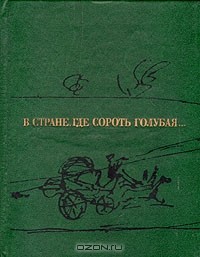 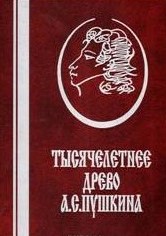 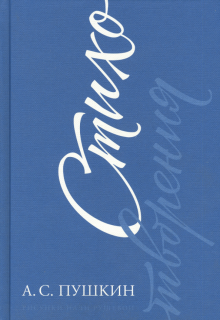 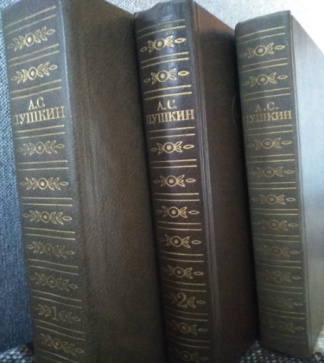 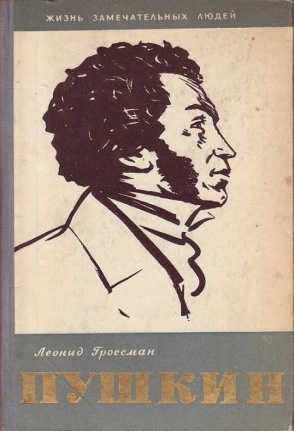 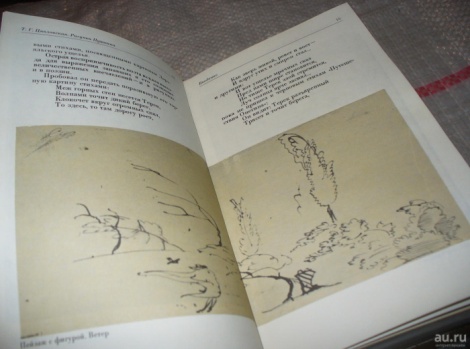 